ΘΕΜΑ : (Ανακοινοποίηση-Ανάκληση ανάρτησης 18/10/2017).               Πρόσκληση εκδήλωσης ενδιαφέροντος για την εκδρομή της Γ΄Λυκείου            Σας γνωστοποιούμε ότι το 2ο ΓΕ.Λ. Χαλκηδόνας διοργανώνει 7ήμερη εκδρομή για τους μαθητές της      Γ΄Λυκείου. Για την σύνταξη της προσφοράς να ληφθούν υπόψη τα εξής:Στοιχεία εκδρομήςΤΟΠΟΣ:Πράγα (3 ημέρες)-Βουδαπέστη (3 ημέρες) -Μόνο ΑεροπορικήΒελιγράδι (1 ημέρα)-Βουδαπέστη (2 ημέρες)- Πράγα (3 ημέρες)  - Οδικώς για Πράγα και αεροπλάνο επιστροφή.Κρήτη (4 ημέρες Ηράκλειο- 2 ημέρες Χανιά)- Μόνο Αεροπορική ΧΡΟΝΟΣ – ΔΙΑΡΚΕΙΑ: 1-20 Μαρτίου- επτά (7) μέρες.ΣΥΜΜΕΤΕΧΟΝΤΕΣ:   15 (+- 1) μαθητές  και  2 συνοδοί καθηγητές ΚΑΤΗΓΟΡΙΑ ΞΕΝΟΔΟΧΕΙΟΥ: Ξενοδοχείο 4* ΚεντρικόΔίκλινα-τρίκλινα για τους μαθητές και μονόκλινα για τους συνοδούς καθηγητές.ΔΙΑΤΡΟΦΗ: Με πρωινό και ημιδιατροφή.1 Δωρεάν συμμετοχή για οικονομικά αδύναμους μαθητές.Καταληκτική ημερομηνία προσφορών:     06/11/2017 και ώρα 12.μμ.                                                                                                        Απαραίτητοι όροι Ασφάλιση ευθύνης διοργανωτή, σύμφωνα με την κείμενη νομοθεσία, και πρόσθετη ασφάλιση με κάλυψη εξόδων σε περίπτωση ατυχήματος ή ασθένειας.Λεωφορείο σύγχρονο σε άρτια κατάσταση, σύμφωνα με την κείμενη νομοθεσία, διαθέσιμο καθ΄ όλη  τη διάρκεια της εκδρομής..Συνοδός του πρακτορείου σε όλη τη διάρκεια της εκδρομής-ξεναγός. Η κατάθεση της προσφοράς από το ταξιδιωτικό γραφείο θα πρέπει απαραιτήτως να συνοδεύεται και από υπεύθυνη δήλωση ότι διαθέτει το ειδικό σήμα λειτουργίας, το οποίο βρίσκεται σε ισχύ.Απαραίτητα η προσφορά να συνοδεύεται με αποδεικτικά διαθεσιμότητας Ξενοδοχείων και Αεροπορικής εταιρείας (charter).Παρακαλούμε για τις δικές σας ενέργειες.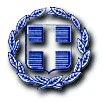 Άδενδρο,  26/10/ 2017Αρ. Πρωτ:   286                                                                                                  Προς :  ΔΔΕ Δυτικής Θεσσαλονίκης        Τμήμα Εκδρομών – ΜετακινήσεωνΓΙΑ ΑΝΑΡΤΗΣΗ ΣΤΗΝ ΙΣΤΟΣΕΛΙΔΑ